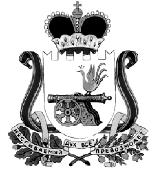 Совет депутатов гнездовского сельского поселения Смоленского района Смоленской областиРЕШЕНИЕот «27»  марта   2015 года                                                                                       № 16                                                                    «Об  утверждении Положения о размерах ставок арендной платы по видам разрешенного использования  и категориям арендаторов за использование земельных участков, государственная собственность на которые не разграничена, из земель сельскохозяйственного назначения на территории Гнездовского сельского поселения Смоленского района Смоленской области»Руководствуясь Федеральным законом РФ от 25 октября 2001 г. N 137-ФЗ "О введении в действие Земельного кодекса Российской Федерации", постановлением Администрации Смоленской области от 24 сентября 2013 г. N 708 "Об утверждении результатов государственной кадастровой оценки земель сельскохозяйственного назначения на территории Смоленской области и средних уровней кадастровой стоимости земель сельскохозяйственного назначения (удельных показателей кадастровой стоимости земель сельскохозяйственного назначения) по муниципальным районам Смоленской области", постановлением Администрации Смоленской области от 27 января 2014 г. N 18 "Об утверждении Положения о порядке определения размера арендной платы, а также порядке, условиях и сроках внесения арендной платы за использование земельных участков, государственная собственность на которые не разграничена, на территории Смоленской области", Уставом Гнездовского сельского поселения Смоленского района Смоленской области, Совет депутатов Гнездовского сельского поселения Смоленского района Смоленской области                                                                    РЕШИЛ:1. Утвердить Положение о размерах ставок арендной платы по видам разрешенного использования и категориям арендаторов за использование земельных участков, государственная собственность на которые не разграничена, из земель сельскохозяйственного назначения на территории Гнездовского сельского поселения Смоленского района Смоленской области (приложение).2. Настоящее решение вступает в силу со дня его официального опубликования в районной газете "Сельская правда" и применяется к правоотношениям, возникшим с 01.03.2015г.Глава муниципального образования Гнездовского сельского поселенияСмоленского района Смоленской области                                                 Е.С.Соловьева                                                                                              Приложение                                                                                             к решению                                                                                            Совета депутатов                                                                                             Гнездовского сельского поселения                                                                                        Смоленского района Смоленской области                                                                                           от 27.03.2015года №16ПОЛОЖЕНИЕО РАЗМЕРАХ СТАВОК АРЕНДНОЙ ПЛАТЫ ПО ВИДАМ РАЗРЕШЕННОГОИСПОЛЬЗОВАНИЯ И КАТЕГОРИЯМ АРЕНДАТОРОВ ЗА ИСПОЛЬЗОВАНИЕЗЕМЕЛЬНЫХ УЧАСТКОВ, ГОСУДАРСТВЕННАЯ СОБСТВЕННОСТЬ НА КОТОРЫЕНЕ РАЗГРАНИЧЕНА, ИЗ ЗЕМЕЛЬ СЕЛЬСКОХОЗЯЙСТВЕННОГО НАЗНАЧЕНИЯНА ТЕРРИТОРИИ ГНЕЗДОВСКОГО СЕЛЬСКОГО ПОСЕЛЕНИЯ СМОЛЕНСКОГО РАЙОНА СМОЛЕНСКОЙ ОБЛАСТИСтавка арендной платы понижается в два раза:- на период проведения изыскательских работ (до года).N п/пЗемельные участки, государственная собственность на которые не разграничена, из земель сельскохозяйственного назначения на территории Гнездовского сельского поселения Смоленского района Смоленской областиСтавка арендной платы (в процентах от кадастровой стоимости земельного участка)1Земельные участки, предоставленные для ведения крестьянского (фермерского) хозяйства, сельскохозяйственного производства и иных связанных с сельскохозяйственным производством целей12Земельные участки, предоставленные под дачное строительство; предоставленные физическим лицам и (или) их объединениям для ведения садоводства, огородничества, личного подсобного хозяйства, сенокошения, животноводства53Земельные участки, на которых расположены линии электропередачи, линии связи, трубопроводы, автомобильные дороги, железнодорожные линии и другие подобные сооружения (линейные объекты)1,5